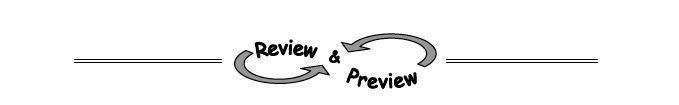 3-24 Complete the table and determine the equation of the line containing the points.3-34. Solve each equation.  Show the check to prove your answer is correct.  a.   3x + 5 − x = x – 3			b.  5x − (x + 1) = 5 − 2x3-44. Simplify each expression below, if possible.  5x(3x)5x + 3x6x(x)6x + x3-81.  Find each of the following products by drawing and labeling a generic rectangle or by using the Distributive Property.   −4y(5x + 8y)9x(− 4 + 10y) (x2 − 2)(x2 + 3x + 5)3-83. Find the dimensions of the generis rectangle below.  Then write an equivalency statement (length · width = area) of the area as a product and as a sum.        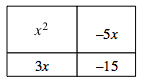 x−2−1012  3  y−7−458